高齢者虐待リスク評価票認知症高齢者の日常生活自立度判定基準（７段階）　※数字が大きくなるほど、自立度が低くなり、支援や介護が必要になる傾向があります。高齢者の日常生活度（寝たきり度）判定基準相談・通報記録票被虐待者の状況被虐待者の状況□ア　被虐待者自身による意思疎通が可能である　　⇒　本人の訴え、客観的な事実と照らし合わせて、現在の危険度を評価すること。□ア　被虐待者自身による意思疎通が可能である　　⇒　本人の訴え、客観的な事実と照らし合わせて、現在の危険度を評価すること。□イ　認知症等により、正確な意思の疎通が困難である⇒　本人の訴えを基礎とし、聴取情報ならびに看護・介護記録、事故報告等の客観的な記録情報と照らし合わせて評価すること。また、既に重症化している可能性が高いことに注意すること。□イ　認知症等により、正確な意思の疎通が困難である⇒　本人の訴えを基礎とし、聴取情報ならびに看護・介護記録、事故報告等の客観的な記録情報と照らし合わせて評価すること。また、既に重症化している可能性が高いことに注意すること。客観的な事実確認により得た情報危険度１、当事者が保護を求めている　　Ａ(緊急度：高)速やかに保護等の緊急措置を検討する必要がある□①　被虐待者自身が保護を求めている□②　被虐待者の親族が当該高齢者の保護を求めている　　Ａ(緊急度：高)速やかに保護等の緊急措置を検討する必要がある２、すでに重大な結果が生じている　　Ａ(緊急度：高)速やかに保護等の緊急措置を検討する必要がある□③　他害による頭部や腹部の外傷（血腫・骨折）、重度の内出血、意識混濁、重度の褥そう、脱水症状、栄養失調、全身衰弱、強い自殺念慮、等に準ずる状況　　Ａ(緊急度：高)速やかに保護等の緊急措置を検討する必要がある３、重大な結果が生じる状況が差し迫っている　　Ａ(緊急度：高)速やかに保護等の緊急措置を検討する必要がある□④　被虐待者：「殺される」「○○が怖い」「何も食べていない」等の訴え□⑤　虐待者：「何をするかわからない」「殺してしまうかもしれない」等の訴え　　Ａ(緊急度：高)速やかに保護等の緊急措置を検討する必要がある４、今後、重大な結果が生じるおそれが高い　　　Ｂ(緊急度：中)集中的な支援のほか、保護等の緊急措置の検討が必要である□⑥　頭部打撲、顔面打撲、腫脹、不自然な内出血、やけど、刺し傷、極端な怯え、きわめて非衛生的、等に準ずる状況　　　Ｂ(緊急度：中)集中的な支援のほか、保護等の緊急措置の検討が必要である５、繰り返されるおそれが高い　　　Ｂ(緊急度：中)集中的な支援のほか、保護等の緊急措置の検討が必要である□⑦　習慣的な暴力、新旧の傷や内出血、入退院の繰り返し□⑧　虐待者の認識：虐待の自覚なし、援助者との接触回避□⑨　虐待者の精神的不安定、判断力の低下、非現実的な認識　　　Ｂ(緊急度：中)集中的な支援のほか、保護等の緊急措置の検討が必要である６、過去に虐待をされた旨で訴えがある（現在進行形でない）　　　Ｃ(緊急度：低)すぐに保護等の緊急措置をとる必要性は低いが、虐待に繋がる要因は有しているため、総合的な支援が必要である。□⑩　「昔、〇〇をされた」「あらためて考えると虐待ではないか」など　　　Ｃ(緊急度：低)すぐに保護等の緊急措置をとる必要性は低いが、虐待に繋がる要因は有しているため、総合的な支援が必要である。７、被虐待者に虐待につながるリスク要因がある　　　Ｃ(緊急度：低)すぐに保護等の緊急措置をとる必要性は低いが、虐待に繋がる要因は有しているため、総合的な支援が必要である。□⑪　認知症程度：Ⅰ・Ⅱa・Ⅱb・Ⅲa・Ⅲｂ・Ⅳ・M□⑫　行動上の問題：徘徊、暴力行為、昼夜逆転、不穏興奮、失禁など□⑬　寝たきり度： J１・J2・A1・A2・B1・B2・C1・C2□⑭　性格的問題（偏り）：衝動的、攻撃的、粘着質、依存的など□⑮　精神疾患（　　　　　　　　）　依存症（　　　　　　　　）　　　Ｃ(緊急度：低)すぐに保護等の緊急措置をとる必要性は低いが、虐待に繋がる要因は有しているため、総合的な支援が必要である。８、虐待者に虐待につながるリスク要因がある　　　Ｃ(緊急度：低)すぐに保護等の緊急措置をとる必要性は低いが、虐待に繋がる要因は有しているため、総合的な支援が必要である。□⑯　被虐待者への拒否的感情や態度がある□⑰　重い介護負担感や介護疲れ□⑱　認知症や介護に関する知識・技術不足□⑲　性格的問題（偏り）：衝動的、攻撃的、未熟性、支配的、依存的など□⑳　障害・疾患：知的障害、精神疾患、依存症など□㉑　経済的問題：低所得、失業、借金、被虐待者への経済的依存　　　Ｃ(緊急度：低)すぐに保護等の緊急措置をとる必要性は低いが、虐待に繋がる要因は有しているため、総合的な支援が必要である。９、虐待につながる家庭状況がある　　　Ｃ(緊急度：低)すぐに保護等の緊急措置をとる必要性は低いが、虐待に繋がる要因は有しているため、総合的な支援が必要である。□㉒　長期にわたる虐待者・被虐待者間の不和の関係□㉓　虐待者・被虐待者の共依存関係□㉔　虐待者が暴力の被害者□㉕　その他の家族・親族の無関心□㉖　住環境の悪さ：狭い 被虐待者の居室なし 非衛生的　　　Ｃ(緊急度：低)すぐに保護等の緊急措置をとる必要性は低いが、虐待に繋がる要因は有しているため、総合的な支援が必要である。段階状　態解　説Ⅰ何らかの認知症を有するが、日常生活は家庭内および社会的にほぼ自立している状態家族や支援する人がいれば、日常で困ることはほとんどなく、日常生活が送れる基準です。Ⅱa日常生活に支障をきたすような症状・行動や意思疎通の困難さが家庭外で見られるが、誰かが注意していれば自立できる状態周囲が目まぐるしく変化する屋外は、認知症高齢者にとって、その状況を把握するだけでも大変です。道に迷う、買い物時の計算ができないなどの症状がみられる場合が、この基準に該当します。Ⅱb日常生活に支障をきたすような症状・行動や意思疎通の困難さが家庭内で見られるが、誰かが注意していれば自立できる状態日常生活を送る慣れ親しんだ家で症状が出る場合は、Ⅱaよりも重度と判断される傾向にあります。服薬管理ができない、留守番（電話や来客対応）ができない場合が、この基準に該当します。Ⅲa日常生活に支障をきたすような症状・行動や意思疎通の困難さが、日中を中心に見られ、介護を必要とする状態Ⅱよりも認知機能が低下しており、常時の見守りや支援（着替え・食事・排便・排尿がうまくできない等）を必要とする場合が、この基準に該当します。Ⅲb日常生活に支障をきたすような症状・行動や意思疎通の困難さが、夜間を中心に見られ、介護を必要とする状態認知症の程度としてはⅢaと同等ですが、徘徊や大声を出すといった症状が夜間でも見られる場合が、この基準に該当します。生活が昼夜逆転し、本人の健康状態の悪化を招く可能性が高くなり、介護にあたる家族の心労も大きくなるため、Ⅲaよりも認知機能が低下していると見なします。Ⅳ日常生活に支障をきたすような症状・行動や意思疎通の困難さが、頻繁に見られ、常に介護を必要とする状態Ⅲよりも認知症の症状が、多い頻度で現れる状態であり、在宅介護が困難となることから、老人福祉施設や居住系サービスの利用を検討せざるを得ない状態が、この基準に該当します。M著しい精神症状や問題行動あるいは重篤な身体疾患が見られ、専門医療を必要とする状態激せん妄や幻覚が見られるケースや、暴力行為、自損行為などが見られる場合が、この基準に該当します。専門家の管理下での治療が必要であり、認知症の程度に関係なく判断されます。段階状　態解　説J1なんらかの障害を有するが日常生活はほぼ自立。独力で外出が可能１、交通機関等を利用して外出が可能J2なんらかの障害を有するが日常生活はほぼ自立。独力で外出が可能２、隣近所へなら外出が可能A1屋内での生活は概ね自立しているが、介助なしには外出できない１、介助により外出可。日中はほぼベッドから離れ生活A2屋内での生活は概ね自立しているが、介助なしには外出できない２、外出頻度は少なく、日中は寝たり起きたりの生活B1屋外では介助が必要。日中もベッド上の生活が主体。座位は保つ１、車いすに移乗し、食事・排泄はベッドから離れ生活B2屋外では介助が必要。日中もベッド上の生活が主体。座位は保つ２、介助により車いすに移乗するC1１日中ベッド上で過ごし、排泄・食事・着替えに介助が必要１、自力で寝返りをうつC2１日中ベッド上で過ごし、排泄・食事・着替えに介助が必要２、自力では寝返りもうてない日時　　　  年　　 月　 　日（　  　） 　　　  年　　 月　 　日（　  　） 　　　  年　　 月　 　日（　  　） 　　　  年　　 月　 　日（　  　） 　  　時　　  分　   ～　　  時　　  分　  　時　　  分　   ～　　  時　　  分　  　時　　  分　   ～　　  時　　  分(記録主任)経路□面接  　□電話　  □その他（　　　      ）□面接  　□電話　  □その他（　　　      ）□面接  　□電話　  □その他（　　　      ）□面接  　□電話　  □その他（　　　      ）□面接  　□電話　  □その他（　　　      ）相談歴□初回　   □継続(記録主任)相談者氏名男女男女生年月日　  　年　　 月　 　日（　 　歳）　  　年　　 月　 　日（　 　歳）相談者住所□自宅　　□施設　　□その他□自宅　　□施設　　□その他□自宅　　□施設　　□その他□自宅　　□施設　　□その他連絡先相談者住所高齢者との関係高齢者との関係□本人　　□親族　　□知人　　□サービス提供者（　　　　　　　　　）　□その他□本人　　□親族　　□知人　　□サービス提供者（　　　　　　　　　）　□その他□本人　　□親族　　□知人　　□サービス提供者（　　　　　　　　　）　□その他□本人　　□親族　　□知人　　□サービス提供者（　　　　　　　　　）　□その他□本人　　□親族　　□知人　　□サービス提供者（　　　　　　　　　）　□その他□本人　　□親族　　□知人　　□サービス提供者（　　　　　　　　　）　□その他□本人　　□親族　　□知人　　□サービス提供者（　　　　　　　　　）　□その他合意の有無合意の有無調査等協力の意思が　□無（匿名） □可　 □条件により一部可（　　　　　  　　　）調査等協力の意思が　□無（匿名） □可　 □条件により一部可（　　　　　  　　　）調査等協力の意思が　□無（匿名） □可　 □条件により一部可（　　　　　  　　　）調査等協力の意思が　□無（匿名） □可　 □条件により一部可（　　　　　  　　　）調査等協力の意思が　□無（匿名） □可　 □条件により一部可（　　　　　  　　　）調査等協力の意思が　□無（匿名） □可　 □条件により一部可（　　　　　  　　　）調査等協力の意思が　□無（匿名） □可　 □条件により一部可（　　　　　  　　　）対象の高齢者氏名男女男女生年月日　 　 年　 　月　 　日（　  歳）　 　 年　 　月　 　日（　  歳）対象の高齢者住所□自宅　　□施設　　□その他□自宅　　□施設　　□その他□自宅　　□施設　　□その他□自宅　　□施設　　□その他連絡先対象の高齢者住所医療情報（かかりつけ等）医療情報（かかりつけ等）□入院中　（機関：　　　　　　　　　　　　　　　理由：　　　　　　　　　　　　）□無　　　□有（機関：　　　　　　　　　　　　主治医：　　　　　　　　） □不明□入院中　（機関：　　　　　　　　　　　　　　　理由：　　　　　　　　　　　　）□無　　　□有（機関：　　　　　　　　　　　　主治医：　　　　　　　　） □不明□入院中　（機関：　　　　　　　　　　　　　　　理由：　　　　　　　　　　　　）□無　　　□有（機関：　　　　　　　　　　　　主治医：　　　　　　　　） □不明□入院中　（機関：　　　　　　　　　　　　　　　理由：　　　　　　　　　　　　）□無　　　□有（機関：　　　　　　　　　　　　主治医：　　　　　　　　） □不明□入院中　（機関：　　　　　　　　　　　　　　　理由：　　　　　　　　　　　　）□無　　　□有（機関：　　　　　　　　　　　　主治医：　　　　　　　　） □不明□入院中　（機関：　　　　　　　　　　　　　　　理由：　　　　　　　　　　　　）□無　　　□有（機関：　　　　　　　　　　　　主治医：　　　　　　　　） □不明□入院中　（機関：　　　　　　　　　　　　　　　理由：　　　　　　　　　　　　）□無　　　□有（機関：　　　　　　　　　　　　主治医：　　　　　　　　） □不明介護保険状況介護保険状況□未申請　□申請中　□不明　□その他（　　　　　               　　　　　　　）□非該当　□要支援： １ ・ ２ 　 □要介護　 １ ・ ２ ・ ３ ・ ４ ・ ５　□未申請　□申請中　□不明　□その他（　　　　　               　　　　　　　）□非該当　□要支援： １ ・ ２ 　 □要介護　 １ ・ ２ ・ ３ ・ ４ ・ ５　□未申請　□申請中　□不明　□その他（　　　　　               　　　　　　　）□非該当　□要支援： １ ・ ２ 　 □要介護　 １ ・ ２ ・ ３ ・ ４ ・ ５　□未申請　□申請中　□不明　□その他（　　　　　               　　　　　　　）□非該当　□要支援： １ ・ ２ 　 □要介護　 １ ・ ２ ・ ３ ・ ４ ・ ５　□未申請　□申請中　□不明　□その他（　　　　　               　　　　　　　）□非該当　□要支援： １ ・ ２ 　 □要介護　 １ ・ ２ ・ ３ ・ ４ ・ ５　□未申請　□申請中　□不明　□その他（　　　　　               　　　　　　　）□非該当　□要支援： １ ・ ２ 　 □要介護　 １ ・ ２ ・ ３ ・ ４ ・ ５　□未申請　□申請中　□不明　□その他（　　　　　               　　　　　　　）□非該当　□要支援： １ ・ ２ 　 □要介護　 １ ・ ２ ・ ３ ・ ４ ・ ５　ケアマネジャーケアマネジャー事業所：　　　　　　　　　　　     氏名：　　　　　　　　連絡先：　　　　　　　　　　　     備考（　　　　　　　　　　         　　　　）事業所：　　　　　　　　　　　     氏名：　　　　　　　　連絡先：　　　　　　　　　　　     備考（　　　　　　　　　　         　　　　）事業所：　　　　　　　　　　　     氏名：　　　　　　　　連絡先：　　　　　　　　　　　     備考（　　　　　　　　　　         　　　　）事業所：　　　　　　　　　　　     氏名：　　　　　　　　連絡先：　　　　　　　　　　　     備考（　　　　　　　　　　         　　　　）事業所：　　　　　　　　　　　     氏名：　　　　　　　　連絡先：　　　　　　　　　　　     備考（　　　　　　　　　　         　　　　）事業所：　　　　　　　　　　　     氏名：　　　　　　　　連絡先：　　　　　　　　　　　     備考（　　　　　　　　　　         　　　　）事業所：　　　　　　　　　　　     氏名：　　　　　　　　連絡先：　　　　　　　　　　　     備考（　　　　　　　　　　         　　　　）介護サービス利用状況介護サービス利用状況□訪問介護　□訪問入浴　□訪問看護　□訪問リハビリ　□通所介護　□通所リハビリ□居宅療養管理指導　□地域密着型　□短期入所　□施設（□福祉　□保健）□福祉用具　□その他（　　　　　　　　　　　　　　　　　　　　　　　　　　　　　　　　　　）□訪問介護　□訪問入浴　□訪問看護　□訪問リハビリ　□通所介護　□通所リハビリ□居宅療養管理指導　□地域密着型　□短期入所　□施設（□福祉　□保健）□福祉用具　□その他（　　　　　　　　　　　　　　　　　　　　　　　　　　　　　　　　　　）□訪問介護　□訪問入浴　□訪問看護　□訪問リハビリ　□通所介護　□通所リハビリ□居宅療養管理指導　□地域密着型　□短期入所　□施設（□福祉　□保健）□福祉用具　□その他（　　　　　　　　　　　　　　　　　　　　　　　　　　　　　　　　　　）□訪問介護　□訪問入浴　□訪問看護　□訪問リハビリ　□通所介護　□通所リハビリ□居宅療養管理指導　□地域密着型　□短期入所　□施設（□福祉　□保健）□福祉用具　□その他（　　　　　　　　　　　　　　　　　　　　　　　　　　　　　　　　　　）□訪問介護　□訪問入浴　□訪問看護　□訪問リハビリ　□通所介護　□通所リハビリ□居宅療養管理指導　□地域密着型　□短期入所　□施設（□福祉　□保健）□福祉用具　□その他（　　　　　　　　　　　　　　　　　　　　　　　　　　　　　　　　　　）□訪問介護　□訪問入浴　□訪問看護　□訪問リハビリ　□通所介護　□通所リハビリ□居宅療養管理指導　□地域密着型　□短期入所　□施設（□福祉　□保健）□福祉用具　□その他（　　　　　　　　　　　　　　　　　　　　　　　　　　　　　　　　　　）□訪問介護　□訪問入浴　□訪問看護　□訪問リハビリ　□通所介護　□通所リハビリ□居宅療養管理指導　□地域密着型　□短期入所　□施設（□福祉　□保健）□福祉用具　□その他（　　　　　　　　　　　　　　　　　　　　　　　　　　　　　　　　　　）経済情報経済情報□就労　　□預金（　　　　　　　円）　□扶養　　□親族支援　　□生活保護□年金（種類：　　　　　　　　　　　　 　　受給額：　　　　　　　円）　□不明□就労　　□預金（　　　　　　　円）　□扶養　　□親族支援　　□生活保護□年金（種類：　　　　　　　　　　　　 　　受給額：　　　　　　　円）　□不明□就労　　□預金（　　　　　　　円）　□扶養　　□親族支援　　□生活保護□年金（種類：　　　　　　　　　　　　 　　受給額：　　　　　　　円）　□不明□就労　　□預金（　　　　　　　円）　□扶養　　□親族支援　　□生活保護□年金（種類：　　　　　　　　　　　　 　　受給額：　　　　　　　円）　□不明□就労　　□預金（　　　　　　　円）　□扶養　　□親族支援　　□生活保護□年金（種類：　　　　　　　　　　　　 　　受給額：　　　　　　　円）　□不明□就労　　□預金（　　　　　　　円）　□扶養　　□親族支援　　□生活保護□年金（種類：　　　　　　　　　　　　 　　受給額：　　　　　　　円）　□不明□就労　　□預金（　　　　　　　円）　□扶養　　□親族支援　　□生活保護□年金（種類：　　　　　　　　　　　　 　　受給額：　　　　　　　円）　□不明相談内容相談内容□虐待に関する相談　□生活不安（経済）に関する相談　□苦情相談□健康に関する相談　□制度等に関する相談　□その他（　　　　              　　）□虐待に関する相談　□生活不安（経済）に関する相談　□苦情相談□健康に関する相談　□制度等に関する相談　□その他（　　　　              　　）□虐待に関する相談　□生活不安（経済）に関する相談　□苦情相談□健康に関する相談　□制度等に関する相談　□その他（　　　　              　　）□虐待に関する相談　□生活不安（経済）に関する相談　□苦情相談□健康に関する相談　□制度等に関する相談　□その他（　　　　              　　）□虐待に関する相談　□生活不安（経済）に関する相談　□苦情相談□健康に関する相談　□制度等に関する相談　□その他（　　　　              　　）□虐待に関する相談　□生活不安（経済）に関する相談　□苦情相談□健康に関する相談　□制度等に関する相談　□その他（　　　　              　　）□虐待に関する相談　□生活不安（経済）に関する相談　□苦情相談□健康に関する相談　□制度等に関する相談　□その他（　　　　              　　）高齢者の虐待が疑われる内容を含んでいるか《注意するポイント》・発生時期・場所・加害者とその関係・被害状況・現状の安全性高齢者の虐待が疑われる内容を含んでいるか《注意するポイント》・発生時期・場所・加害者とその関係・被害状況・現状の安全性□有□無【記録】【記録】【記録】【記録】【記録】【記録】高齢者の虐待が疑われる内容を含んでいるか《注意するポイント》・発生時期・場所・加害者とその関係・被害状況・現状の安全性高齢者の虐待が疑われる内容を含んでいるか《注意するポイント》・発生時期・場所・加害者とその関係・被害状況・現状の安全性終結□相談者ニーズの解決　□他課・他所属に伝達（　　　　　　             　）□相談者ニーズの解決　□他課・他所属に伝達（　　　　　　             　）□相談者ニーズの解決　□他課・他所属に伝達（　　　　　　             　）□相談者ニーズの解決　□他課・他所属に伝達（　　　　　　             　）□相談者ニーズの解決　□他課・他所属に伝達（　　　　　　             　）□相談者ニーズの解決　□他課・他所属に伝達（　　　　　　             　）本人の意向本人の意向□在宅生活の継続　 □一時的な保護　 □施設入所希望　 □不明□在宅生活の継続　 □一時的な保護　 □施設入所希望　 □不明□在宅生活の継続　 □一時的な保護　 □施設入所希望　 □不明□在宅生活の継続　 □一時的な保護　 □施設入所希望　 □不明□在宅生活の継続　 □一時的な保護　 □施設入所希望　 □不明□在宅生活の継続　 □一時的な保護　 □施設入所希望　 □不明□在宅生活の継続　 □一時的な保護　 □施設入所希望　 □不明疑われる虐待種別疑われる虐待種別□身体的虐待   □心理的虐待   □介護放棄   □経済的虐待   □性的虐待□身体的虐待   □心理的虐待   □介護放棄   □経済的虐待   □性的虐待□身体的虐待   □心理的虐待   □介護放棄   □経済的虐待   □性的虐待□身体的虐待   □心理的虐待   □介護放棄   □経済的虐待   □性的虐待□身体的虐待   □心理的虐待   □介護放棄   □経済的虐待   □性的虐待□身体的虐待   □心理的虐待   □介護放棄   □経済的虐待   □性的虐待□身体的虐待   □心理的虐待   □介護放棄   □経済的虐待   □性的虐待虐待の頻度虐待の頻度□ほぼ毎日　 □週に数回　 □月に数回　 □特定の時期（　　                 　　）□ほぼ毎日　 □週に数回　 □月に数回　 □特定の時期（　　                 　　）□ほぼ毎日　 □週に数回　 □月に数回　 □特定の時期（　　                 　　）□ほぼ毎日　 □週に数回　 □月に数回　 □特定の時期（　　                 　　）□ほぼ毎日　 □週に数回　 □月に数回　 □特定の時期（　　                 　　）□ほぼ毎日　 □週に数回　 □月に数回　 □特定の時期（　　                 　　）□ほぼ毎日　 □週に数回　 □月に数回　 □特定の時期（　　                 　　）相談時の危険度相談時の危険度□A（高）　□B（中）　□C（低）  ※「高齢者虐待リスクアセスメント票」の基準より□A（高）　□B（中）　□C（低）  ※「高齢者虐待リスクアセスメント票」の基準より□A（高）　□B（中）　□C（低）  ※「高齢者虐待リスクアセスメント票」の基準より□A（高）　□B（中）　□C（低）  ※「高齢者虐待リスクアセスメント票」の基準より□A（高）　□B（中）　□C（低）  ※「高齢者虐待リスクアセスメント票」の基準より□A（高）　□B（中）　□C（低）  ※「高齢者虐待リスクアセスメント票」の基準より□A（高）　□B（中）　□C（低）  ※「高齢者虐待リスクアセスメント票」の基準より主な被虐待高齢者の健康状態※把握した時点で記載・身長　　　　 ｃｍ・体重　　　　 ｋｇ・BPM            　　【歩行】 自立 ・ 一部自立 ・ 全介助【歩行】 自立 ・ 一部自立 ・ 全介助【歩行】 自立 ・ 一部自立 ・ 全介助【歩行】 自立 ・ 一部自立 ・ 全介助【歩行】 自立 ・ 一部自立 ・ 全介助【整容】 自立 ・ 一部自立 ・ 全介助【整容】 自立 ・ 一部自立 ・ 全介助主な被虐待高齢者の健康状態※把握した時点で記載・身長　　　　 ｃｍ・体重　　　　 ｋｇ・BPM            　　【食事】 自立 ・ 一部自立 ・ 全介助【食事】 自立 ・ 一部自立 ・ 全介助【食事】 自立 ・ 一部自立 ・ 全介助【食事】 自立 ・ 一部自立 ・ 全介助【食事】 自立 ・ 一部自立 ・ 全介助【洗濯】 自立 ・ 一部自立 ・ 全介助【洗濯】 自立 ・ 一部自立 ・ 全介助主な被虐待高齢者の健康状態※把握した時点で記載・身長　　　　 ｃｍ・体重　　　　 ｋｇ・BPM            　　【調理】 自立 ・ 一部自立 ・ 全介助【調理】 自立 ・ 一部自立 ・ 全介助【調理】 自立 ・ 一部自立 ・ 全介助【調理】 自立 ・ 一部自立 ・ 全介助【調理】 自立 ・ 一部自立 ・ 全介助【清掃】 自立 ・ 一部自立 ・ 全介助【清掃】 自立 ・ 一部自立 ・ 全介助主な被虐待高齢者の健康状態※把握した時点で記載・身長　　　　 ｃｍ・体重　　　　 ｋｇ・BPM            　　【食欲】 旺盛 ・　 普通　 ・ 不振【食欲】 旺盛 ・　 普通　 ・ 不振【食欲】 旺盛 ・　 普通　 ・ 不振【食欲】 旺盛 ・　 普通　 ・ 不振【食欲】 旺盛 ・　 普通　 ・ 不振【着脱】 自立 ・ 一部自立 ・ 全介助【着脱】 自立 ・ 一部自立 ・ 全介助主な被虐待高齢者の健康状態※把握した時点で記載・身長　　　　 ｃｍ・体重　　　　 ｋｇ・BPM            　　【服薬】 □無　 □有（　　 　       　）【管理】 自己 ・ 一部介助 ・ 全介助【服薬】 □無　 □有（　　 　       　）【管理】 自己 ・ 一部介助 ・ 全介助【服薬】 □無　 □有（　　 　       　）【管理】 自己 ・ 一部介助 ・ 全介助【服薬】 □無　 □有（　　 　       　）【管理】 自己 ・ 一部介助 ・ 全介助【服薬】 □無　 □有（　　 　       　）【管理】 自己 ・ 一部介助 ・ 全介助【入浴】 自立 ・ 一部自立 ・ 全介助【入浴】 自立 ・ 一部自立 ・ 全介助主な被虐待高齢者の健康状態※把握した時点で記載・身長　　　　 ｃｍ・体重　　　　 ｋｇ・BPM            　　【服薬】 □無　 □有（　　 　       　）【管理】 自己 ・ 一部介助 ・ 全介助【服薬】 □無　 □有（　　 　       　）【管理】 自己 ・ 一部介助 ・ 全介助【服薬】 □無　 □有（　　 　       　）【管理】 自己 ・ 一部介助 ・ 全介助【服薬】 □無　 □有（　　 　       　）【管理】 自己 ・ 一部介助 ・ 全介助【服薬】 □無　 □有（　　 　       　）【管理】 自己 ・ 一部介助 ・ 全介助【睡眠】 多い ・　 普通　 ・ 少ない【睡眠】 多い ・　 普通　 ・ 少ない主な被虐待高齢者の健康状態※把握した時点で記載・身長　　　　 ｃｍ・体重　　　　 ｋｇ・BPM            　　【金銭】 自立 ・ 一部自立 ・ 全介助【金銭】 自立 ・ 一部自立 ・ 全介助【金銭】 自立 ・ 一部自立 ・ 全介助【金銭】 自立 ・ 一部自立 ・ 全介助【金銭】 自立 ・ 一部自立 ・ 全介助【排泄】 自立 ・ 一部自立 ・ 全介助【排泄】 自立 ・ 一部自立 ・ 全介助主な被虐待高齢者の健康状態※把握した時点で記載・身長　　　　 ｃｍ・体重　　　　 ｋｇ・BPM            　　【買物】 自立 ・ 一部自立 ・ 全介助【買物】 自立 ・ 一部自立 ・ 全介助【買物】 自立 ・ 一部自立 ・ 全介助【買物】 自立 ・ 一部自立 ・ 全介助【買物】 自立 ・ 一部自立 ・ 全介助【その他】（　　　　　　　　　　　　）【その他】（　　　　　　　　　　　　）主な被虐待高齢者の健康状態※把握した時点で記載・身長　　　　 ｃｍ・体重　　　　 ｋｇ・BPM            　　寝たきり度寝たきり度□J１　□J2　□A1　□A2　□B1　□B2　□C1　□C2　□不明□J１　□J2　□A1　□A2　□B1　□B2　□C1　□C2　□不明□J１　□J2　□A1　□A2　□B1　□B2　□C1　□C2　□不明□J１　□J2　□A1　□A2　□B1　□B2　□C1　□C2　□不明□J１　□J2　□A1　□A2　□B1　□B2　□C1　□C2　□不明主な被虐待高齢者の健康状態※把握した時点で記載・身長　　　　 ｃｍ・体重　　　　 ｋｇ・BPM            　　対人関係対人関係□拒否的　□攻撃的　□協力的　□その他（　　　　　　　　　 ）□拒否的　□攻撃的　□協力的　□その他（　　　　　　　　　 ）□拒否的　□攻撃的　□協力的　□その他（　　　　　　　　　 ）□拒否的　□攻撃的　□協力的　□その他（　　　　　　　　　 ）□拒否的　□攻撃的　□協力的　□その他（　　　　　　　　　 ）主な被虐待高齢者の健康状態※把握した時点で記載・身長　　　　 ｃｍ・体重　　　　 ｋｇ・BPM            　　認知症自立度認知症自立度□Ⅰ　□Ⅱa　□Ⅱb　□Ⅲa　□Ⅲb　□Ⅳ　□M　□不明□Ⅰ　□Ⅱa　□Ⅱb　□Ⅲa　□Ⅲb　□Ⅳ　□M　□不明□Ⅰ　□Ⅱa　□Ⅱb　□Ⅲa　□Ⅲb　□Ⅳ　□M　□不明□Ⅰ　□Ⅱa　□Ⅱb　□Ⅲa　□Ⅲb　□Ⅳ　□M　□不明□Ⅰ　□Ⅱa　□Ⅱb　□Ⅲa　□Ⅲb　□Ⅳ　□M　□不明主な被虐待高齢者の健康状態※把握した時点で記載・身長　　　　 ｃｍ・体重　　　　 ｋｇ・BPM            　　認知症自立度認知症自立度□徘徊　□失禁　□異食　□見当識　□昼夜逆転  □意思疎通困難□徘徊　□失禁　□異食　□見当識　□昼夜逆転  □意思疎通困難□徘徊　□失禁　□異食　□見当識　□昼夜逆転  □意思疎通困難□徘徊　□失禁　□異食　□見当識　□昼夜逆転  □意思疎通困難□徘徊　□失禁　□異食　□見当識　□昼夜逆転  □意思疎通困難主な被虐待高齢者の健康状態※把握した時点で記載・身長　　　　 ｃｍ・体重　　　　 ｋｇ・BPM            　　主疾患等主疾患等□無　 □有（　　　　　　　　　　　　　　　　　　　　　　 ）□無　 □有（　　　　　　　　　　　　　　　　　　　　　　 ）□無　 □有（　　　　　　　　　　　　　　　　　　　　　　 ）□無　 □有（　　　　　　　　　　　　　　　　　　　　　　 ）□無　 □有（　　　　　　　　　　　　　　　　　　　　　　 ）主な被虐待高齢者の健康状態※把握した時点で記載・身長　　　　 ｃｍ・体重　　　　 ｋｇ・BPM            　　精神症状精神症状□不安　□焦燥　□抑うつ　□不穏興奮　□幻覚妄想　□その他□不安　□焦燥　□抑うつ　□不穏興奮　□幻覚妄想　□その他□不安　□焦燥　□抑うつ　□不穏興奮　□幻覚妄想　□その他□不安　□焦燥　□抑うつ　□不穏興奮　□幻覚妄想　□その他□不安　□焦燥　□抑うつ　□不穏興奮　□幻覚妄想　□その他主な被虐待高齢者の健康状態※把握した時点で記載・身長　　　　 ｃｍ・体重　　　　 ｋｇ・BPM            　　問題行動問題行動□無　 □有（　　　　　　　　　　　　　　　　　　 　　　　）□無　 □有（　　　　　　　　　　　　　　　　　　 　　　　）□無　 □有（　　　　　　　　　　　　　　　　　　 　　　　）□無　 □有（　　　　　　　　　　　　　　　　　　 　　　　）□無　 □有（　　　　　　　　　　　　　　　　　　 　　　　）主な被虐待高齢者の健康状態※把握した時点で記載・身長　　　　 ｃｍ・体重　　　　 ｋｇ・BPM            　　特記事項特記事項□無　 □有（依存症状等：　　　　　　　　　　　　　　 　　）□無　 □有（依存症状等：　　　　　　　　　　　　　　 　　）□無　 □有（依存症状等：　　　　　　　　　　　　　　 　　）□無　 □有（依存症状等：　　　　　　　　　　　　　　 　　）□無　 □有（依存症状等：　　　　　　　　　　　　　　 　　）世帯状況続柄名前（虐待者は☑）名前（虐待者は☑）名前（虐待者は☑）年齢年齢職業・健康状態・特性等世帯状況□□□世帯状況□□□世帯状況□□□虐待の認識虐待者に虐待の認識が　□無 　□有 （ □  虐待者も支援を希望 している）  □不明　虐待者に虐待の認識が　□無 　□有 （ □  虐待者も支援を希望 している）  □不明　虐待者に虐待の認識が　□無 　□有 （ □  虐待者も支援を希望 している）  □不明　虐待者に虐待の認識が　□無 　□有 （ □  虐待者も支援を希望 している）  □不明　虐待者に虐待の認識が　□無 　□有 （ □  虐待者も支援を希望 している）  □不明　虐待者に虐待の認識が　□無 　□有 （ □  虐待者も支援を希望 している）  □不明　虐待者に虐待の認識が　□無 　□有 （ □  虐待者も支援を希望 している）  □不明　成年後見人制度□無　□有（氏名：　　　　　　　　　　   　           　）　□申請中　  □不明□無　□有（氏名：　　　　　　　　　　   　           　）　□申請中　  □不明□無　□有（氏名：　　　　　　　　　　   　           　）　□申請中　  □不明□無　□有（氏名：　　　　　　　　　　   　           　）　□申請中　  □不明□無　□有（氏名：　　　　　　　　　　   　           　）　□申請中　  □不明□無　□有（氏名：　　　　　　　　　　   　           　）　□申請中　  □不明□無　□有（氏名：　　　　　　　　　　   　           　）　□申請中　  □不明【家族構成（ジェノグラム）】　※男□、女〇、死亡☒、対象者◎、同居は---線で囲む【家族構成（ジェノグラム）】　※男□、女〇、死亡☒、対象者◎、同居は---線で囲む【家族構成（ジェノグラム）】　※男□、女〇、死亡☒、対象者◎、同居は---線で囲む【家族構成（ジェノグラム）】　※男□、女〇、死亡☒、対象者◎、同居は---線で囲む【高齢者を取り巻く環境（エコマップ）】本人【高齢者を取り巻く環境（エコマップ）】本人【高齢者を取り巻く環境（エコマップ）】本人【高齢者を取り巻く環境（エコマップ）】本人【高齢者の身体状況（正面）】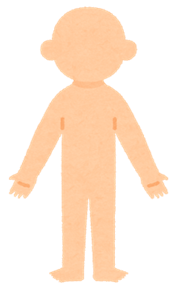 【高齢者の身体状況（正面）】【高齢者の身体状況（正面）】【高齢者の身体状況（正面）】【高齢者の身体状況（背面）】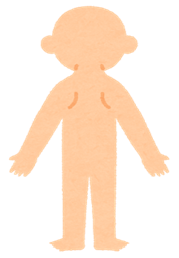 【高齢者の身体状況（背面）】【高齢者の身体状況（背面）】【高齢者の身体状況（背面）】今後の対応方針(決定日  　　/ 　 )□関係機関等への調査（情報収集）　　 □親族・知人と接触（調査・介入）□県機関（警察含む）　 □他自治体へ相談　　 □保護等の緊急時対応□現地訪問調査（　  　年  　月  　日で調整）　□その他（　　　     　　　　）□関係機関等への調査（情報収集）　　 □親族・知人と接触（調査・介入）□県機関（警察含む）　 □他自治体へ相談　　 □保護等の緊急時対応□現地訪問調査（　  　年  　月  　日で調整）　□その他（　　　     　　　　）□関係機関等への調査（情報収集）　　 □親族・知人と接触（調査・介入）□県機関（警察含む）　 □他自治体へ相談　　 □保護等の緊急時対応□現地訪問調査（　  　年  　月  　日で調整）　□その他（　　　     　　　　）□関係機関等への調査（情報収集）　　 □親族・知人と接触（調査・介入）□県機関（警察含む）　 □他自治体へ相談　　 □保護等の緊急時対応□現地訪問調査（　  　年  　月  　日で調整）　□その他（　　　     　　　　）□関係機関等への調査（情報収集）　　 □親族・知人と接触（調査・介入）□県機関（警察含む）　 □他自治体へ相談　　 □保護等の緊急時対応□現地訪問調査（　  　年  　月  　日で調整）　□その他（　　　     　　　　）□関係機関等への調査（情報収集）　　 □親族・知人と接触（調査・介入）□県機関（警察含む）　 □他自治体へ相談　　 □保護等の緊急時対応□現地訪問調査（　  　年  　月  　日で調整）　□その他（　　　     　　　　）□関係機関等への調査（情報収集）　　 □親族・知人と接触（調査・介入）□県機関（警察含む）　 □他自治体へ相談　　 □保護等の緊急時対応□現地訪問調査（　  　年  　月  　日で調整）　□その他（　　　     　　　　）